                                                                                     รหัสกิจกรรมตามแผนฯ                                                      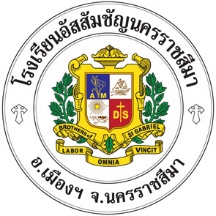 โรงเรียนอัสสัมชัญนครราชสีมาแบบขอดำเนินการกิจกรรมตามแผนปฏิบัติการวันที่..............เดือน.....................................พ.ศ......................สิ่งที่แนบมาด้วย	สำเนาแผนงาน 	     ...............................................................................................................................		สำเนากิจกรรม	     ...............................................................................................................................	ตามแผนปฏิบัติการโรงเรียนฯ ปีการศึกษา.................... มูลนิธิคณะเซนต์คาเบรียลแห่งประเทศไทย และคณะกรรมการบริหารโรงเรียนฯ อนุมัติกิจกรรม...............................................................................................................................................หน้า.......................โดยจะดำเนินการในภาคเรียนที่..........ปีการศึกษา...................... ระยะเวลาดำเนินการ..............................................................................ตอบสนองนโยบายโรงเรียน: 		ข้อที่								  	ตอบสนองแผนพัฒนาโรงเรียน:	ยุทธศาสตร์ที่	        	กลยุทธ์ที่					ตัวชี้วัดฯ ที่							ตอบสนองมาตรฐาน สพฐ: 		มาตรฐานที่    	ตัวบ่งชี้ที่						 	ตอบสนองมาตรฐานการศึกษาโรงเรียน:	มาตรฐานที่	ตัวบ่งชี้ที่						ตอบสนองมาตรฐานการศึกษาของมูลนิธิฯ (FSG) : มาตรฐานที่	ตัวบ่งชี้ที่					ตอบสนองยุทธศาสตร์มูลนิธิฯ :	ยุทธศาสตร์ที่	        	กลยุทธ์ที่					มาตรการที่			 ตัวชี้วัดฯ ที่			ตอบสนองธรรมาภิบาลมูลนิธิฯ	องค์ประกอบที่	           ตัวชี้วัดฯ ที่				ซึ่งได้รับการจัดสรรงบประมาณ  เป็นเงินประเภท งบดำเนินการ..............................บาท        งบจัดหา.................................บาท	 งบโรงเรียน.....................บาทข้าพเจ้า ( มิส / มาสเตอร์ ) ..................................................................................สังกัดฝ่าย....................................................... มีความประสงค์ขออนุญาตดำเนินกิจกรรมตามแผนปฏิบัติการที่ได้เสนอไว้ และจะดำเนินการขออนุมัติเบิก-จ่ายงบประมาณดำเนินกิจกรรมตามปฏิทินปฏิบัติงาน/กิจกรรม และแนวปฏิบัติการเบิก-จ่ายงบประมาณของโรงเรียนต่อไป	จึงเรียนมาเพื่อโปรดทราบและขออนุญาตดำเนินการ........................................................	              		........................................................             (.........................................................)	          		 	(.........................................................)                ............./............../..............	                   		      ............../............../..............	                   	           ผู้เสนอกิจกรรม	                                     หน.งาน/หน.กลุ่มสาระฯ/หน.ระดับชั้น.......................... ความเห็นของหัวหน้าฝ่าย.......................................................................................................................................................................................................................................................................................................................................................................................................................................................................................................(...............................................................)        หัวหน้าฝ่าย.........................................................................../............../...............ความเห็นของผู้อำนวยการ/ผู้จัดการ..........................................................................................................................................................................................................................................................................................................................................................................................................................................  อนุมัติ	  ไม่อนุมัติ(ภราดา ดร.วิทยา  เทพกอม)ผู้อำนวยการ/ผู้จัดการ............../............../..............